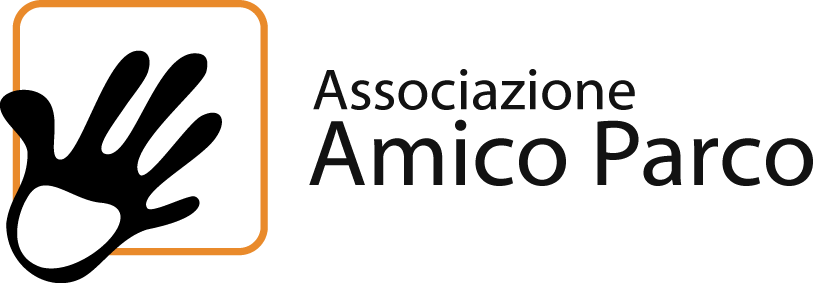 Associazione di volontariatoDOMANDA DI ADESIONE Io sottoscritto:chiedo con la presente di essere ammesso all’Associazione di volontariato AMICO PARCO in qualità di socio effettivo. Dichiaro di aver preso visione dello Statuto, di condividerne le finalità, di impegnarmi a contribuire alla realizzazione degli scopi dell’associazione, di accettarne e osservare le norme che ne regolano l’attività sociale e di versare la quota associativa annua. A tal fine chiedo:di essere iscritto:di iscrivere mio/a figlio/a ………………………………………………………………..  nato/a il …………………………  a ………………………………………………………………………..., residente a ……………………………………………… ……………………………………….., minore sulla quale esercito la patria potestà;in qualità di:socio ordinario, titolare dei diritti e degli obblighi sanciti dallo Statuto;socio attivo, impegnandomi a svolgere concrete attività di volontariato, intese come partecipazione personale, spontanea e gratuita alle azioni intraprese dall’associazione a favore dell’Ente di Gestione delle Aree Protette delle Alpi Marittime.Consento all’utilizzo del mio numero telefonico sul gruppo Whatsapp “AMICO PARCO” ai soli fini di una maggiore fluidità nelle comunicazioni.Data ____________________________           Firma __________________________________________Per l’anno 2021 il valore della quota associativa è stato fissato in € 10,00, che potrai versare sul conto corrente IBAN IT44B0306946010100000060154 (indicare come causale “adesione socio attivo” oppure “adesione socio ordinario”, anno 2023) intestato ad Associazione Amico Parco, Piazza Regina Elena, n. 30 – 12010 Valdieri (CN). Copia della ricevuta del versamento dovrà essere inviata, in allegato alla scheda di adesione, a:Associazione “AMICO PARCO”presso Ente di Gestione delle Aree Protette delle Alpi MarittimePiazza Regina Elena n. 30 – 12010 Valdieri (CN)  associazione.amicoparco@gmail.comInformativa ai sensi della Legge sulla protezione dei dati personali (D. Lgs. 196/03). Ai fini e nel rispetto del D. Lgs. n. 196 del 30/06/2003 - Testo unico sulla Privacy -, l'Associazione “AMICO PARCO” La informa, ex art. 13 stessa legge, sull'utilizzazione dei dati personali che potranno essere raccolti attraverso la presente scheda e sulla tutela dei diritti degli interessati. L’Associazione si impegna a proteggere la privacy degli utenti. L’Associazione, in virtù del consenso dell'interessato, è autorizzato al trattamento di dati personali che lo riguardano, comunque forniti dal medesimo. I dati sono utilizzati con le sole modalità necessarie per fornire informazioni o servizi legati alla attività associativa, ivi compreso l'invio di materiale informativo e promozionale, tramite scambio di corrispondenza e e-mail, e gestire i rapporti intercorrenti con l'interessato (ad esempio, rinnovo tessera, richiesta di partecipazione a iniziative istituzionali, e così via).  L'interessato ha diritto di conoscere in ogni momento quali sono i suoi dati e come essi vengano utilizzati. Ha anche il diritto di farli aggiornare, integrare, rettificare o cancellare, chiederne il blocco ed opporsi al loro trattamento o a parti di esso (secondo quanto previsto dall'articolo 7 e ss. del D. Lgs. n. 196/2003).  DATI   PERSONALINomeCognomeComune di residenza / CAPIndirizzoData di nascitaLuogo di nascitaTelefonoe-mailCodice fiscale